Bicycle REGISTRATION FORM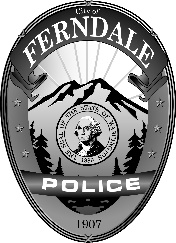 2220 Main Street - Ferndale, WA  98248PH:  360-384-3390	FX: 360-384-3345(Please Print)(Please Print)(Please Print)(Please Print)(Please Print)(Please Print)(Please Print)(Please Print)(Please Print)(Please Print)(Please Print)(Please Print)(Please Print)(Please Print)(Please Print)(Please Print)(Please Print)(Please Print)(Please Print)(Please Print)(Please Print)(Please Print)(Please Print)(Please Print)Today’s Date:Today’s Date:Today’s Date:Today’s Date:Today’s Date:Owner INFORMATIOnOwner INFORMATIOnOwner INFORMATIOnOwner INFORMATIOnOwner INFORMATIOnOwner INFORMATIOnOwner INFORMATIOnOwner INFORMATIOnOwner INFORMATIOnOwner INFORMATIOnOwner INFORMATIOnOwner INFORMATIOnOwner INFORMATIOnOwner INFORMATIOnOwner INFORMATIOnOwner INFORMATIOnOwner INFORMATIOnOwner INFORMATIOnOwner INFORMATIOnOwner INFORMATIOnOwner INFORMATIOnOwner INFORMATIOnOwner INFORMATIOnOwner INFORMATIOnOwner INFORMATIOnOwner INFORMATIOnOwner INFORMATIOnOwner INFORMATIOnOwner INFORMATIOnLast Name: (Required)Last Name: (Required)Last Name: (Required)Last Name: (Required)Last Name: (Required)Last Name: (Required)Last Name: (Required)Last Name: (Required)Last Name: (Required)First: (Required)First: (Required)First: (Required)First: (Required)First: (Required)First: (Required)First: (Required)First: (Required)First: (Required)First: (Required)First: (Required)First: (Required)First: (Required)First: (Required)First: (Required)Middle:Middle:Middle:Middle:Middle:Home address:Home address:Home address:Home address:Home address:Home address:Home address:Home address:Home address:Home address:Home address:Home address:Home address:Home address:Home address:Home address:Mailing Address if different from Home:Mailing Address if different from Home:Mailing Address if different from Home:Mailing Address if different from Home:Mailing Address if different from Home:Mailing Address if different from Home:Mailing Address if different from Home:Mailing Address if different from Home:Mailing Address if different from Home:Mailing Address if different from Home:Mailing Address if different from Home:Mailing Address if different from Home:Mailing Address if different from Home:City:City:City:City:City:City:City:State:State:State:State:State:State:State:ZIP Code:ZIP Code:ZIP Code:ZIP Code:ZIP Code:ZIP Code:ZIP Code:Phone:Phone:Phone:Phone:Phone:Phone:Phone:Phone:(               )(               )(               )(               )(               )(               )(               )(               )Email:Email:Email:Email:Email:Email:Email:Email:Email:Email:Email:Email:Email:Email:Email:Email:Email:Email:Email:Email:Email:Email:Email:Email:Email:Email:Email:Email:Email:Bicycle INFORMATIONBicycle INFORMATIONBicycle INFORMATIONBicycle INFORMATIONBicycle INFORMATIONBicycle INFORMATIONBicycle INFORMATIONBicycle INFORMATIONBicycle INFORMATIONBicycle INFORMATIONBicycle INFORMATIONBicycle INFORMATIONBicycle INFORMATIONBicycle INFORMATIONBicycle INFORMATIONBicycle INFORMATIONBicycle INFORMATIONBicycle INFORMATIONBicycle INFORMATIONBicycle INFORMATIONBicycle INFORMATIONBicycle INFORMATIONBicycle INFORMATIONBicycle INFORMATIONBicycle INFORMATIONBicycle INFORMATIONBicycle INFORMATIONBicycle INFORMATIONBicycle INFORMATION(Please fill out all sections for registration)(Please fill out all sections for registration)(Please fill out all sections for registration)(Please fill out all sections for registration)(Please fill out all sections for registration)(Please fill out all sections for registration)(Please fill out all sections for registration)(Please fill out all sections for registration)(Please fill out all sections for registration)(Please fill out all sections for registration)(Please fill out all sections for registration)(Please fill out all sections for registration)(Please fill out all sections for registration)(Please fill out all sections for registration)(Please fill out all sections for registration)(Please fill out all sections for registration)(Please fill out all sections for registration)(Please fill out all sections for registration)(Please fill out all sections for registration)(Please fill out all sections for registration)(Please fill out all sections for registration)(Please fill out all sections for registration)(Please fill out all sections for registration)(Please fill out all sections for registration)(Please fill out all sections for registration)(Please fill out all sections for registration)(Please fill out all sections for registration)(Please fill out all sections for registration)(Please fill out all sections for registration)Bicycle Make: (ex. TREK)Bicycle Make: (ex. TREK)Bicycle Make: (ex. TREK)Model: (ex. 4400)Model: (ex. 4400)Model: (ex. 4400)Model: (ex. 4400)Model: (ex. 4400)Model: (ex. 4400)Model: (ex. 4400)Model: (ex. 4400)Model: (ex. 4400)Series # (or N/A)Series # (or N/A)Series # (or N/A)Series # (or N/A)Series # (or N/A)Series # (or N/A)Series # (or N/A)Series # (or N/A)Series # (or N/A)Series # (or N/A)Serial Number (Located bottom of frame)Serial Number (Located bottom of frame)Serial Number (Located bottom of frame)Serial Number (Located bottom of frame)Serial Number (Located bottom of frame)Serial Number (Located bottom of frame)Serial Number (Located bottom of frame)Primary Color of bicycle:Primary Color of bicycle:Primary Color of bicycle:Primary Color of bicycle:Secondary Color(s) of bicycle:Secondary Color(s) of bicycle:Secondary Color(s) of bicycle:Secondary Color(s) of bicycle:Secondary Color(s) of bicycle:Secondary Color(s) of bicycle:Secondary Color(s) of bicycle:Secondary Color(s) of bicycle:Secondary Color(s) of bicycle:Secondary Color(s) of bicycle:Secondary Color(s) of bicycle:Secondary Color(s) of bicycle:Secondary Color(s) of bicycle:Value of Bicycle:Value of Bicycle:Value of Bicycle:Value of Bicycle:Value of Bicycle:Frame Type: (Child, Men’s, or Women’s)Frame Type: (Child, Men’s, or Women’s)Frame Type: (Child, Men’s, or Women’s)Frame Type: (Child, Men’s, or Women’s)Frame Type: (Child, Men’s, or Women’s)Frame Type: (Child, Men’s, or Women’s)Frame Type: (Child, Men’s, or Women’s)Does this bicycle have a lock?Does this bicycle have a lock?Does this bicycle have a lock?Does this bicycle have a lock?Does this bicycle have a lock?Does this bicycle have a lock? Yes Yes Yes Yes No    No    No   Please indicate any Identifying Markers With an X: Please indicate any Identifying Markers With an X: Please indicate any Identifying Markers With an X: Please indicate any Identifying Markers With an X: Please indicate any Identifying Markers With an X:        Bell       Bell       Bell       Bell       Bell       Bell Light Light Light Light Light Light Light Foot straps Foot straps Foot straps Foot straps Foot straps Foot straps Foot straps Bottle Holder Bottle Holder   Basket   Basket    Hook     Handlebars    Hook     Handlebars    Skinny Tires    Skinny Tires    Skinny Tires    Skinny Tires    Skinny Tires    Skinny Tires  Horn  Horn  Horn  Horn  Horn  Horn  Horn    Carrier    Carrier    Carrier    CarrierHow many SpeedsHow many SpeedsHow many SpeedsHow many SpeedsHow many SpeedsHow many SpeedsHow many SpeedsReflector(s)Reflector(s)Reflector(s)Other identifying information:Other identifying information:Other identifying information:Other identifying information:Other identifying information:Other identifying information:Other identifying information:Other identifying information:Other identifying information:Other identifying information:Other identifying information:Other identifying information:Other identifying information:Other identifying information:Other identifying information:Other identifying information:Other identifying information:Other identifying information:Other identifying information:Other identifying information:Other identifying information:Other identifying information:Other identifying information:Other identifying information:Other identifying information:Other identifying information:Other identifying information:Other identifying information:Other identifying information:The above information is true to the best of my knowledge.  I certify that the bicycle I am registering belongs to me and was obtained legally.   I authorize  to release my registration information in the event of theft or loss to other Police Departments and/ or related entities.  I understand this registration is not a guarantee that my bicycle will be protected from theft or loss. I understand registration of this bicycle cannot be transferred to a different owner or bicycle and a new registration form must be completed.The above information is true to the best of my knowledge.  I certify that the bicycle I am registering belongs to me and was obtained legally.   I authorize  to release my registration information in the event of theft or loss to other Police Departments and/ or related entities.  I understand this registration is not a guarantee that my bicycle will be protected from theft or loss. I understand registration of this bicycle cannot be transferred to a different owner or bicycle and a new registration form must be completed.The above information is true to the best of my knowledge.  I certify that the bicycle I am registering belongs to me and was obtained legally.   I authorize  to release my registration information in the event of theft or loss to other Police Departments and/ or related entities.  I understand this registration is not a guarantee that my bicycle will be protected from theft or loss. I understand registration of this bicycle cannot be transferred to a different owner or bicycle and a new registration form must be completed.The above information is true to the best of my knowledge.  I certify that the bicycle I am registering belongs to me and was obtained legally.   I authorize  to release my registration information in the event of theft or loss to other Police Departments and/ or related entities.  I understand this registration is not a guarantee that my bicycle will be protected from theft or loss. I understand registration of this bicycle cannot be transferred to a different owner or bicycle and a new registration form must be completed.The above information is true to the best of my knowledge.  I certify that the bicycle I am registering belongs to me and was obtained legally.   I authorize  to release my registration information in the event of theft or loss to other Police Departments and/ or related entities.  I understand this registration is not a guarantee that my bicycle will be protected from theft or loss. I understand registration of this bicycle cannot be transferred to a different owner or bicycle and a new registration form must be completed.The above information is true to the best of my knowledge.  I certify that the bicycle I am registering belongs to me and was obtained legally.   I authorize  to release my registration information in the event of theft or loss to other Police Departments and/ or related entities.  I understand this registration is not a guarantee that my bicycle will be protected from theft or loss. I understand registration of this bicycle cannot be transferred to a different owner or bicycle and a new registration form must be completed.The above information is true to the best of my knowledge.  I certify that the bicycle I am registering belongs to me and was obtained legally.   I authorize  to release my registration information in the event of theft or loss to other Police Departments and/ or related entities.  I understand this registration is not a guarantee that my bicycle will be protected from theft or loss. I understand registration of this bicycle cannot be transferred to a different owner or bicycle and a new registration form must be completed.The above information is true to the best of my knowledge.  I certify that the bicycle I am registering belongs to me and was obtained legally.   I authorize  to release my registration information in the event of theft or loss to other Police Departments and/ or related entities.  I understand this registration is not a guarantee that my bicycle will be protected from theft or loss. I understand registration of this bicycle cannot be transferred to a different owner or bicycle and a new registration form must be completed.The above information is true to the best of my knowledge.  I certify that the bicycle I am registering belongs to me and was obtained legally.   I authorize  to release my registration information in the event of theft or loss to other Police Departments and/ or related entities.  I understand this registration is not a guarantee that my bicycle will be protected from theft or loss. I understand registration of this bicycle cannot be transferred to a different owner or bicycle and a new registration form must be completed.The above information is true to the best of my knowledge.  I certify that the bicycle I am registering belongs to me and was obtained legally.   I authorize  to release my registration information in the event of theft or loss to other Police Departments and/ or related entities.  I understand this registration is not a guarantee that my bicycle will be protected from theft or loss. I understand registration of this bicycle cannot be transferred to a different owner or bicycle and a new registration form must be completed.The above information is true to the best of my knowledge.  I certify that the bicycle I am registering belongs to me and was obtained legally.   I authorize  to release my registration information in the event of theft or loss to other Police Departments and/ or related entities.  I understand this registration is not a guarantee that my bicycle will be protected from theft or loss. I understand registration of this bicycle cannot be transferred to a different owner or bicycle and a new registration form must be completed.The above information is true to the best of my knowledge.  I certify that the bicycle I am registering belongs to me and was obtained legally.   I authorize  to release my registration information in the event of theft or loss to other Police Departments and/ or related entities.  I understand this registration is not a guarantee that my bicycle will be protected from theft or loss. I understand registration of this bicycle cannot be transferred to a different owner or bicycle and a new registration form must be completed.The above information is true to the best of my knowledge.  I certify that the bicycle I am registering belongs to me and was obtained legally.   I authorize  to release my registration information in the event of theft or loss to other Police Departments and/ or related entities.  I understand this registration is not a guarantee that my bicycle will be protected from theft or loss. I understand registration of this bicycle cannot be transferred to a different owner or bicycle and a new registration form must be completed.The above information is true to the best of my knowledge.  I certify that the bicycle I am registering belongs to me and was obtained legally.   I authorize  to release my registration information in the event of theft or loss to other Police Departments and/ or related entities.  I understand this registration is not a guarantee that my bicycle will be protected from theft or loss. I understand registration of this bicycle cannot be transferred to a different owner or bicycle and a new registration form must be completed.The above information is true to the best of my knowledge.  I certify that the bicycle I am registering belongs to me and was obtained legally.   I authorize  to release my registration information in the event of theft or loss to other Police Departments and/ or related entities.  I understand this registration is not a guarantee that my bicycle will be protected from theft or loss. I understand registration of this bicycle cannot be transferred to a different owner or bicycle and a new registration form must be completed.The above information is true to the best of my knowledge.  I certify that the bicycle I am registering belongs to me and was obtained legally.   I authorize  to release my registration information in the event of theft or loss to other Police Departments and/ or related entities.  I understand this registration is not a guarantee that my bicycle will be protected from theft or loss. I understand registration of this bicycle cannot be transferred to a different owner or bicycle and a new registration form must be completed.The above information is true to the best of my knowledge.  I certify that the bicycle I am registering belongs to me and was obtained legally.   I authorize  to release my registration information in the event of theft or loss to other Police Departments and/ or related entities.  I understand this registration is not a guarantee that my bicycle will be protected from theft or loss. I understand registration of this bicycle cannot be transferred to a different owner or bicycle and a new registration form must be completed.The above information is true to the best of my knowledge.  I certify that the bicycle I am registering belongs to me and was obtained legally.   I authorize  to release my registration information in the event of theft or loss to other Police Departments and/ or related entities.  I understand this registration is not a guarantee that my bicycle will be protected from theft or loss. I understand registration of this bicycle cannot be transferred to a different owner or bicycle and a new registration form must be completed.The above information is true to the best of my knowledge.  I certify that the bicycle I am registering belongs to me and was obtained legally.   I authorize  to release my registration information in the event of theft or loss to other Police Departments and/ or related entities.  I understand this registration is not a guarantee that my bicycle will be protected from theft or loss. I understand registration of this bicycle cannot be transferred to a different owner or bicycle and a new registration form must be completed.The above information is true to the best of my knowledge.  I certify that the bicycle I am registering belongs to me and was obtained legally.   I authorize  to release my registration information in the event of theft or loss to other Police Departments and/ or related entities.  I understand this registration is not a guarantee that my bicycle will be protected from theft or loss. I understand registration of this bicycle cannot be transferred to a different owner or bicycle and a new registration form must be completed.The above information is true to the best of my knowledge.  I certify that the bicycle I am registering belongs to me and was obtained legally.   I authorize  to release my registration information in the event of theft or loss to other Police Departments and/ or related entities.  I understand this registration is not a guarantee that my bicycle will be protected from theft or loss. I understand registration of this bicycle cannot be transferred to a different owner or bicycle and a new registration form must be completed.The above information is true to the best of my knowledge.  I certify that the bicycle I am registering belongs to me and was obtained legally.   I authorize  to release my registration information in the event of theft or loss to other Police Departments and/ or related entities.  I understand this registration is not a guarantee that my bicycle will be protected from theft or loss. I understand registration of this bicycle cannot be transferred to a different owner or bicycle and a new registration form must be completed.The above information is true to the best of my knowledge.  I certify that the bicycle I am registering belongs to me and was obtained legally.   I authorize  to release my registration information in the event of theft or loss to other Police Departments and/ or related entities.  I understand this registration is not a guarantee that my bicycle will be protected from theft or loss. I understand registration of this bicycle cannot be transferred to a different owner or bicycle and a new registration form must be completed.The above information is true to the best of my knowledge.  I certify that the bicycle I am registering belongs to me and was obtained legally.   I authorize  to release my registration information in the event of theft or loss to other Police Departments and/ or related entities.  I understand this registration is not a guarantee that my bicycle will be protected from theft or loss. I understand registration of this bicycle cannot be transferred to a different owner or bicycle and a new registration form must be completed.The above information is true to the best of my knowledge.  I certify that the bicycle I am registering belongs to me and was obtained legally.   I authorize  to release my registration information in the event of theft or loss to other Police Departments and/ or related entities.  I understand this registration is not a guarantee that my bicycle will be protected from theft or loss. I understand registration of this bicycle cannot be transferred to a different owner or bicycle and a new registration form must be completed.The above information is true to the best of my knowledge.  I certify that the bicycle I am registering belongs to me and was obtained legally.   I authorize  to release my registration information in the event of theft or loss to other Police Departments and/ or related entities.  I understand this registration is not a guarantee that my bicycle will be protected from theft or loss. I understand registration of this bicycle cannot be transferred to a different owner or bicycle and a new registration form must be completed.The above information is true to the best of my knowledge.  I certify that the bicycle I am registering belongs to me and was obtained legally.   I authorize  to release my registration information in the event of theft or loss to other Police Departments and/ or related entities.  I understand this registration is not a guarantee that my bicycle will be protected from theft or loss. I understand registration of this bicycle cannot be transferred to a different owner or bicycle and a new registration form must be completed.The above information is true to the best of my knowledge.  I certify that the bicycle I am registering belongs to me and was obtained legally.   I authorize  to release my registration information in the event of theft or loss to other Police Departments and/ or related entities.  I understand this registration is not a guarantee that my bicycle will be protected from theft or loss. I understand registration of this bicycle cannot be transferred to a different owner or bicycle and a new registration form must be completed.The above information is true to the best of my knowledge.  I certify that the bicycle I am registering belongs to me and was obtained legally.   I authorize  to release my registration information in the event of theft or loss to other Police Departments and/ or related entities.  I understand this registration is not a guarantee that my bicycle will be protected from theft or loss. I understand registration of this bicycle cannot be transferred to a different owner or bicycle and a new registration form must be completed.Owners SignatureOwners SignatureOwners SignatureOwners SignatureOwners SignatureOwners SignatureOwners SignatureOwners SignatureOwners SignatureOwners SignatureOwners SignatureOwners SignatureOwners SignatureOwners SignatureOwners SignatureOwners SignatureOwners SignatureOwners SignatureOwners SignatureDateDateDateDateDateEmail to:  contact@ferndalepd.org to start registration process with Ferndale Police Department.Email to:  contact@ferndalepd.org to start registration process with Ferndale Police Department.Email to:  contact@ferndalepd.org to start registration process with Ferndale Police Department.Email to:  contact@ferndalepd.org to start registration process with Ferndale Police Department.Email to:  contact@ferndalepd.org to start registration process with Ferndale Police Department.Email to:  contact@ferndalepd.org to start registration process with Ferndale Police Department.Email to:  contact@ferndalepd.org to start registration process with Ferndale Police Department.Email to:  contact@ferndalepd.org to start registration process with Ferndale Police Department.Email to:  contact@ferndalepd.org to start registration process with Ferndale Police Department.Email to:  contact@ferndalepd.org to start registration process with Ferndale Police Department.Email to:  contact@ferndalepd.org to start registration process with Ferndale Police Department.Email to:  contact@ferndalepd.org to start registration process with Ferndale Police Department.Email to:  contact@ferndalepd.org to start registration process with Ferndale Police Department.Email to:  contact@ferndalepd.org to start registration process with Ferndale Police Department.Email to:  contact@ferndalepd.org to start registration process with Ferndale Police Department.Email to:  contact@ferndalepd.org to start registration process with Ferndale Police Department.Email to:  contact@ferndalepd.org to start registration process with Ferndale Police Department.Email to:  contact@ferndalepd.org to start registration process with Ferndale Police Department.Email to:  contact@ferndalepd.org to start registration process with Ferndale Police Department.Email to:  contact@ferndalepd.org to start registration process with Ferndale Police Department.Email to:  contact@ferndalepd.org to start registration process with Ferndale Police Department.Email to:  contact@ferndalepd.org to start registration process with Ferndale Police Department.Email to:  contact@ferndalepd.org to start registration process with Ferndale Police Department.Email to:  contact@ferndalepd.org to start registration process with Ferndale Police Department.Email to:  contact@ferndalepd.org to start registration process with Ferndale Police Department.Email to:  contact@ferndalepd.org to start registration process with Ferndale Police Department.Email to:  contact@ferndalepd.org to start registration process with Ferndale Police Department.Email to:  contact@ferndalepd.org to start registration process with Ferndale Police Department.Email to:  contact@ferndalepd.org to start registration process with Ferndale Police Department.